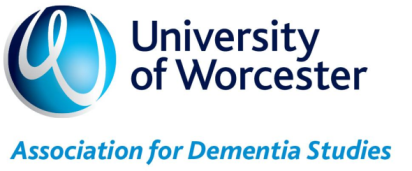 Dementia Sharing Best Practice Event24TH sEPTEMBER 2014 - 9:30AM - 1:00PM Venue: Peepul Centre, Orchardson Avenue, Leicester, LE4 6DPAims of the celebration Event: To share and reflect on the outcomes of the Dementia Education Programme.To consider the next steps9:30 – 10:00: Registration 10:00 – 10:10: WelcomeSANDY McMILLAN - ASSISTANT DIRECTOR, STRATEGIC & COMMISSIONING, ADULTS & COMMUNITIES,  LEICESTERSHIRE COUNTY COUNCIL10:10 – 10:40: ReflectionsProfessor Dawn Brooker (Association for Dementia Studies, )10:40 – 10:50 –REFLECTIONSCourse Lead Susan Pinfold Brown – Karan Jutla , share their thoughts and experiences of the programme.10:50 – 11:30: further reflections –  (Presentations)Learners share their experiences of the education programme and discuss subsequent developments.  11:30 – 12:00: Break – Network, share eventAn opportunity to look at the ‘market place’ including contributors from the course participants12:15 – 12:30:  feed back   12:30 – 12:45: video   Short  video 12:45 13:00: FINAL WORDS & Next stepsTracie Rees – Director, Care Services & Commissioning, Adult Social Care  City Council 13:00: LUNCH Lunch and another opportunity to look at the ‘market place’. 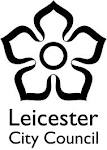 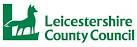 